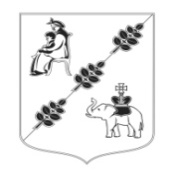 АДМИНИСТРАЦИЯ МУНИЦИПАЛЬНОГО ОБРАЗОВАНИЯКОБРИНСКОГО СЕЛЬСКОГО ПОСЕЛЕНИЯГАТЧИНСКОГО МУНИЦИПАЛЬНОГО РАЙОНАЛЕНИНГРАДСКОЙ ОБЛАСТИПОСТАНОВЛЕНИЕот 27 июля  2018  года                                                                                          	№  231        О внесении изменений в постановление от 24.07.2017 года № 242 «Об утверждении Административного регламента по предоставлению муниципальной услуги «Выдача разрешений на использование земель или земельного участка, без предоставления земельного участка и установления сервитутов в целях, предусмотренных пунктом 1 статьи 39.34 Земельного кодекса Российской Федерации» (в редакции постановления от 21.02.2018 № 85)В соответствии с Федеральным законом от 06.10.2003 № 131–ФЗ «Об общих принципах организации местного самоуправления в Российской Федерации»,  Федеральным законом от 02.03.2007 № 25-ФЗ "О муниципальной службе в Российской Федерации", Федеральным законом от 27.07.2010 № 210-ФЗ «Об организации предоставления государственных и муниципальных услуг», Уставом Муниципального образования Кобринского сельского поселения Гатчинского муниципального района Ленинградской области:ПОСТАНОВЛЯЕТ:Внести в Постановление от 24.07.2017 года № 242 «Об утверждении Административного регламента по предоставлению муниципальной услуги «Выдача разрешений на использование земель или земельного участка, без предоставления земельного участка и установления сервитутов в целях, предусмотренных пунктом 1 статьи 39.34 Земельного кодекса Российской Федерации» следующие  изменения: 1.1. пп. «з) способ получения результата рассмотрения заявления.» пункта 2.8.1. Приложения исключить;1.2. пункт 2.8.4. Приложения исключить;1.3. дополнить раздел «II. Стандарт предоставления муниципальной услуги» Приложения пунктом 2.9.3. следующего содержания:«2.9.3. иные документы, подтверждающие основания для использования земель или земельного участка в целях, предусмотренных пунктом 1 статьи 39.34 Земельного кодекса Российской Федерации.»;1.4. пункт 2.12.6. Приложения изложить в следующей редакции:«2.12.6.документы имеют подчистки, приписки, наличие зачеркнутых слов, нерасшифрованные сокращения, исправления, серьезные повреждения, не позволяющие однозначно истолковать содержание документов;»;1.5. пункт 2.12.7. Приложения изложить в следующей редакции:«2.12.7. заявление, поданное в электронном виде, не подписано электронной подписью в соответствии с требованиями действующего законодательства либо не подтверждена ее подлинность.»;1.6. пункт 2.12.8. Приложения исключить;1.7. пункт 2.13. Приложения изложить в следующей редакции:«2.13. Основаниями для отказа в выдаче разрешений на использование земель или земельного участка и установления сервитута в целях, предусмотренных пунктом 1 статьи 39.34 Земельного Кодекса Российской Федерации:- к заявлению не приложены документы, предусмотренные подпунктами 2.8.2. – 2.8.3. настоящего Административного регламента.- в заявлении указаны цели использования земель или земельного участка или объекты, предполагаемые к размещению, не предусмотренные пунктом 1 статьи 39.34 Земельного кодекса РФ;- земельный участок, на использование которого испрашивается разрешение, предоставлен физическому или юридическому лицу.»;Настоящее постановление вступает в силу со дня официального опубликования в информационном бюллетене «Кобринский вестник», подлежит размещению на официальном сайте Кобринского сельского поселения. Контроль исполнения настоящего постановления оставляю за собой.Исполняющий обязанности главы администрации Кобринского сельского поселения                                                  Д.С.Халтунен 